Květen 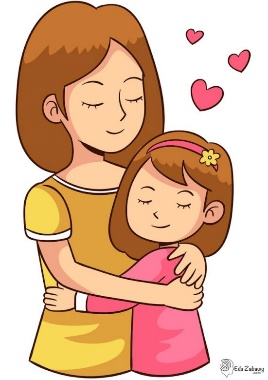 3. 5.			15:15 – 16:00 Pohybové hry4. 5. 			9:30 Pohádka Nezbedníci a zpívající les5. 5. 	10:00 Koncert ZUŠ Sokolovna                                        13:30 – 14:15 Práce s předškoláky (1. a 2. třída)                                        15:30 Besídka pro maminky v KMŠ8. 5.	10:00 Besídka pro maminky v kostele Sv. Ducha (jen 4. třída)	14:30 Besídka pro maminky na Sokolovně (jen 1. třída)9. 5.			14:45 – 15:15 Zpívání a zdravé dýchání11. 5.			15:30 – 16:00 Ježíškova školka12. 5.	9:00 Kouzelník v KMŠ13:30 – 14:15 Práce s předškoláky (1. a 2. třída)14:15 – 15:15 Výtvarný kroužek17. 5.			9:00 Návštěva hasičů15:15 – 16:00 Pohybové hry19. 5.	13:30 – 14:15 Práce s předškoláky (1. a 2. třída)	9:30 Sportpark Rybníček (jen předškoláci)23. 5.			14:45 – 15:15 Zpívání a zdravé dýchání24. 5.			Výlet do Milotic (odjezd 8:00 a 8:15)25. 5.			10:00 Vystoupení Dolinečky na Sokolovně15:30 – 16:00 Ježíškova školka26. 5.	9:00 Fotografování v KMŠ13:30 – 14:15 Práce s předškoláky (1. a 2. třída)14:15 – 15:15 Výtvarný kroužek31. 5.			15:15 – 16:00 Pohybové hry	Práce s předškoláky v ostatních třídách probíhají vždy dopoledne podle domluvy učitele.